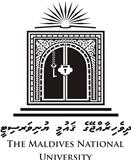     ސްކޫލް އޮފް ނަރސިންގ                                                                                                                                        ނަންބަރު:01/2018/MED-153-SNއިޢުލާން		ސްކޫލް އޮފް ނަރސިންގ އިން މާލެ އާއި އަތޮޅުތެރޭގެ ކެމްޕަސްތަކުގައި ހިންގާ ކޯސްތަކުގެ މާދާތަށް ޕާރޓް ޓައިމްކޮށް ކިޔަވައި ދެއްވާނެ ލެކްޗަރަރ އިން ހޯދުމަށް ވަނީ ބޭނުންވެފައެވެ.           ވީމާ، ތިރީގައި ދެންނެވިފައިވާ މާއްދާތައް ކިޔަވައި ދެއްވުމަށް ޝައުޤުވެރިވެ ވަޑައިގަންނަވާ ފަރާތްތަކުން 2018 ޖަނަވަރީ 25 ވަނަދުވަހުގެ 14:00 ކުރިން ސްކޫލް އޮފް ނަރސިންގ އަށް، ތަޢުލީމީ ސެޓްފިކެޓް ތަކާއެކު  ސިޓީ ފޮނުއްވުން އެދެމެވެ.މާއްދާތައް:ނަރސިނގ ޕްރިންސިޕަލްސް އެންޑް ޕްރެކްޓިސަސް IA ނަރސިނގ ޕްރިންސިޕަލްސް އެންޑް ޕްރެކްޓިސަސް IB ނަރސިނގ ޕްރިންސިޕަލްސް އެންޑް ޕްރެކްޓިސަސް IIA ނަރސިނގ ޕްރިންސިޕަލްސް އެންޑް ޕްރެކްޓިސަސް IIB މެޑިކަލް އެންޑް ސަރޖިކަލް ނަރސިންގ II މެޑިކަލް އެންޑް ސަރޖިކަލް ޕްރެކްޓިސް II ޕެޑިއެޓްރިކް ނަރސިންގ II ޕެޑިއެޓްރިކް ނަރސިންގ ޕްރެކްޓިސް II ކޮމިއުނިޓީ ހެލްތް ނަރސިންގ ސްޓަޑީޒް I މެޑިކަލް އެންޑް ސަރޖިކަލް ނަރސިންގ III ރީޕްރޮޑަކްޓިވް ހެލްތް ނަރސިނގރީޕްރޮޑަކްޓިވް ހެލްތް ނަރސިނގ ޕްރެކްޓިސްފައުންޑޭޝަން ސްޓަޑީޒް އިން ނަރސިންގ  II  ސައިކޯސޯޝަލް ސްޓަޑީޒްއެޑްވާންސްޑް ކްލިނިކަލް ޕްރެކްޓިސްސައިކޭޓްރިކް ނަރސިނގކޮމިއުނިޓީ ހެލްތް ނަރސިންގ ސްޓަޑީޒް II   ކޮމިއުނިޓީ ހެލްތް ނަރސިންގ ޕްރެކްޓިކަމް ނަރސިންގ ލީޑަރޝިޕް އެންޑް މެނޭޖްމަންޓް II ނަރސިންގ ލީޑަރޝިޕް އެންޑް މެނޭޖްމަންޓް ޕްރެކްޓިސް II ސްޕެޝަލައިޒްޑް ޕްރެކްޓިސް އިން ނަރސިނގއެނަޓޮމީ އެންޑް ފިޒިއޮލޮޖީ I ކޮމިއުނިޓީ ހެލްތް ނަރސިނގ I ޕެޑްރިއެޓްރިކް ނަރސިނގ I ޕެޑްރިއެޓްރިކް ނަރސިނގ ޕްރެކްޓިސް I މެޑިކަލް އެންޑް ސަރޖިކަލް ޕްރެކްޓިސް  I  އެނަޓޮމީ އެންޑް ފިޒިއޮލޮޖީ II ކޮމިއުނިޓީ ހެލްތް ނަރސިނގ II  ނަރސިންގ ލީޑަރޝިޕް އެންޑް މެނޭޖްމަންޓް ޕްރެކްޓިސް I މިޑްވައިފަރީ ތިއޮރީކެއަރ އޮފް ނިއޮނޭޓްސްމެނޭޖްމަންޓް އޮފް ކްރިޓިކަލް ކެއަރ ކޮންޑިޝަން I ކްރިޓިކަލް ކެއަރ ކޮންޑިޝަން ޕްރެކްޓިކަމް I ކޮމިއުނިޓީ ހެލްތް ނަރސިންގ II ނަރސިނގ ލީޑަރޝިޕް އެންޑް މެނޭޖްމަންޓ ޕްރެކްޓިސް I އިންޓްރޮޑަކްޝަން ޓު އެނަޓޮމީ އެންޑް ފިޒިއޮލޮޖީއިންޓްރޮޑަކްޝަން ޓު މެޓަރނަލް އެންޑް ޗައިލްޑް ހެލްތް ނަރސިނގއިންޓްރޮޑަކްޝަން ޓު މެޓަރނަލް އެންޑް ޗައިލްޑް ހެލްތް ނަރސިނގ ޕްރެކްޓިސްޓީޗަރުގެފެންވަރު ނުވަތަ ޝަރުތު: 	މާއްދާ އާއި ގުޅޭ ދާއިރާއިން އެންމެ ދަށްވެގެން ޑިޕްލޮމާ ނުވަތަ އެއާއި އެއްވަރު ސަނަދެއް  ޙާޞިލް ކޮށްފައިވުމާއި އެކު 2 އަހަރު ދުވަހުގެ މާއްދާ އާއި ގުޅުން ހުރި ދާއިރާގެ މަސައްކަތު ތަޖްރިބާ ލިބިފައިވުން.ކިޔަވައި ދޭންޖެހޭ މުއްދަތު: 	2018 ފެބުރުވަރީ 28 އިން 2018 މޭ 10 އަށް       ލެކްޗަރ ގަޑިތައް އަދި ޓިއުޓޯރިއަލްގެ އިތުރުން މަތީގައި ދެންނެވިފައިވާ މާއްދާތަކުގެ  އައުޓްލައިން އާއި އެއްގޮތްވާ ގޮތުގެމަތިން އެމާއްދާއެއްގެ ޓެސްޓުޕޭފަރ އެކުލަވާލާ، އެސައިންމަންޓް ތައްޔާރުކޮށް މާރކްކުރުމާއި  މިޑިޕާރޓްމެންޓުން ހަދާފައިވާ ޓައިމް ޓޭބަލާއި އެއްގޮތަށް ކްލާސްތައް ބޭއްވުން. ނޯޓް: މަތީގައި ދެންނެވިފައިވާ މާއްދާތަކުގެ ހުރިހާ ގަޑިތަކެއް ނަގާ ދޭންވާނީ މި ޑިޕާރޓްމެންޓުން ހަދާފައިވާ ޓައިމް ޓޭބަލާއި އެއްގޮތަށެވެ.       ހުށަހަޅަންޖެހޭ ލިއުންތައް: 1. ކިޔަވައިދޭ މާއްދާގެ ރޮގުން ތަޢުލީމު ފުރިހަމަ ކޮށްފައިވާކަމުގެ ސަނަދު (އަޞްލާ އެއްގޮތްކަމަށް ރަސްމީ     ފަރާތަކުން ނުވަތަ ޤާނޫނީ ވަކީލެއްގެ އޮފީހަކުން ތައްގަނޑުޖަހާފައިވާ އަޞްލު) 2. ދިވެހިރައްޔިތެއްކަން އަންގައިދޭ ކާޑުގެ ކޮޕީ